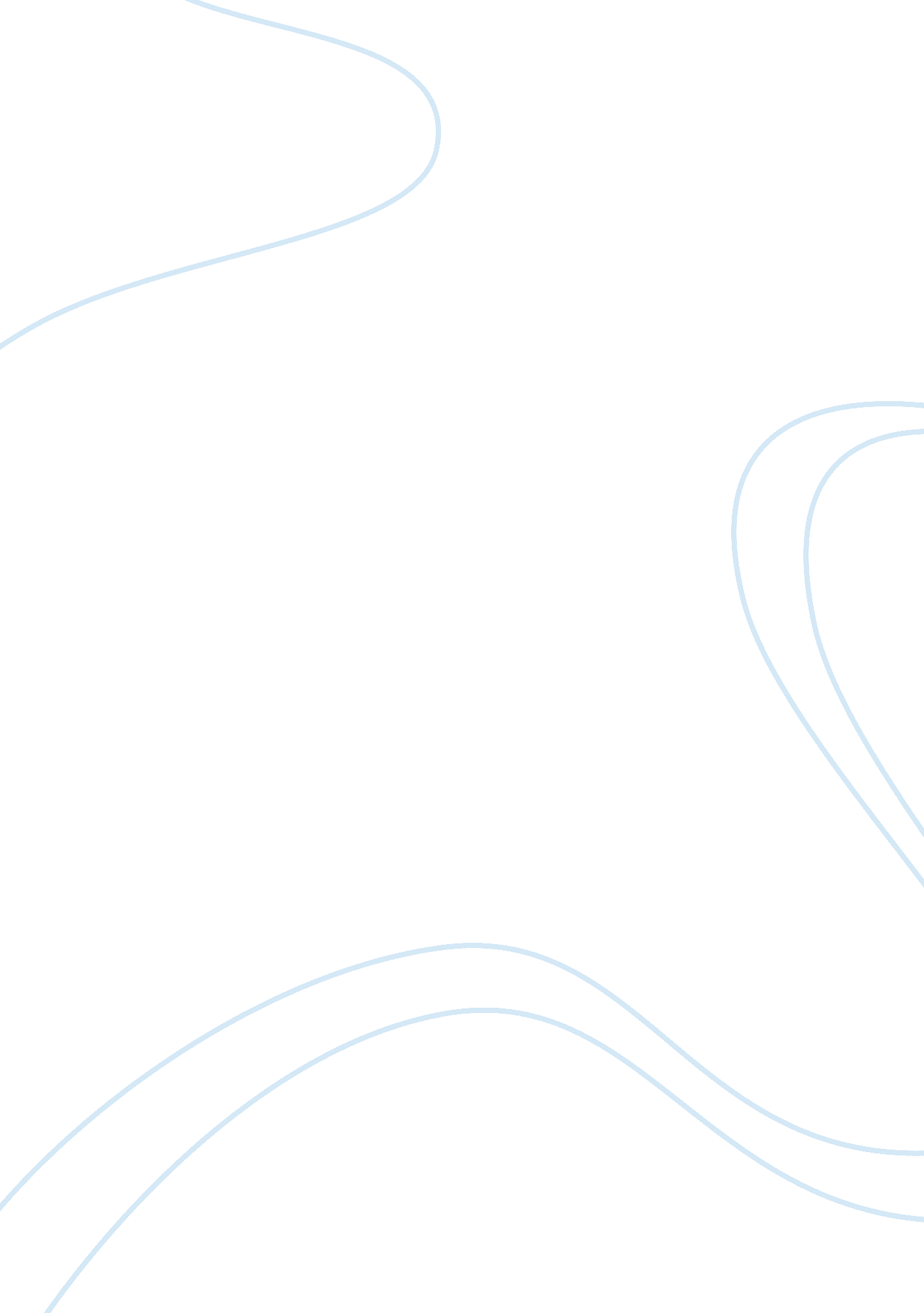 Three questions need to be answer in computer networkTechnology, Information Technology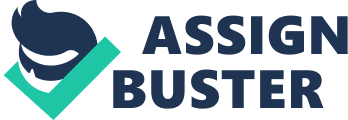 Computer Networks ARP is cited as a security weakness majorly because there exists an ARP spoofing weakness. This security vulnerability enables another computer to receive sensitive data by posing as the intended receiver. Also, the attacker can inspect the packets in addition to modifying the data before forwarding the data. MAC flooding is another weakness (Abad et al. 2007). Switches will fail to open when the translation table is flooded. As such, all network frames will be broadcast to all the ports. Generic sniffers will then exploit this weakness. 
2 
Arp is used during boot time to check for conflicting IPs. An ARP request possessing the sender and target’s protocol address is broadcast. The machine uses the address f there is no reply. However, the machine will disconnect its outbound traffic for that specific IP. Subsequently, the machine will perform another similar broadcast to ensure that the issue has been sorted. The problem with this method is that the impersonating program can ignore the queries if it figures out the hardware address is of the machine it is impersonating. 
3 
Early revalidation should send a request to all the entries in the ARP cache since a host that replies to a request updates its table with the Ethernet and IP addresses of the host (requesting) 
Work Cited 
Abad, Cristina L., and Rafael I. Bonilla. " An analysis on the schemes for detecting and preventing ARP cache poisoning attacks." Distributed Computing Systems Workshops, 2007. ICDCSW07. 27th International Conference on. IEEE, 2007. Print 